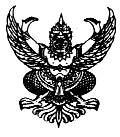 ประกาศองค์การบริหารส่วนตำบลตลิ่งชันเรื่อง  ผลการพิจารณาเปิดซองสอบราคาจ้างโครงการซ่อมแซมถนนดินลูกรัง  ภายในตำบลตลิ่งขัน.......................................................                    ตามประกาศองค์การบริหารส่วนตำบลตลิ่งชัน  ฉบับลงวันที่  11  กันยายน  2557   ซึ่งกำหนดให้มีการรับซองในวันที่  11 กันยายน  2557   ถึงวันที่  24 กันยายน  2557  เวลา  08.30 -  16.30  น.	      คณะกรรมการเปิดซองได้ทำการเปิดซองในวันที่  25  กันยายน  2557   ในเวลา  10.00  น.  พร้อมทั้งตรวจสอบคุณสมบัติของแหล่งเอกสารต่าง  ๆ  ของผู้สอบราคาเรียบร้อยแล้ว  ปรากฎว่าผู้เสนอราคาตามประกาศสอบราคาและเอกสารสอบราคาจ้างที่  9/2557  รวม  ....2...... ราย  ดังนี้  	      1.	......หจก.ช.รัตนภัทร.............................................		วงเงิน   .....400,000.00......  บาท	       2.	......หจก.ว.ปรีชาการโยธา  (1998)......................		วงเงิน   .... 396,200.00......  บาท	       3.........................................................................		วงเงิน   ...............................  บาท	       4.	........................................................................		วงเงิน   ...............................  บาท	       5.........................................................................		วงเงิน   ...............................  บาท	       คณะกรรมการเปิดซองได้พิจารณาแล้วปรากฏว่า.........หจก.ว.ปรีชาการโยธา  (1998)...........................    เป็นผู้มีคุณสมบัติถูกต้องตามเงื่อนไขในเอกสารสอบราคาจ้างที่  9/2557  และเป็นผู้เสนอราคาต่ำสุด  จึงเป็นผู้ที่ได้รับการคัดเลือกให้เป็นผู้รับจ้าง  ต่อไป			ประกาศ  ณ  วันที่  24  เดือน  กันยายน  พ.ศ.  2557						       วันดี  กิมล่อง					         (ว่าที่ร.ต.หญิงวันดี  กิมล่อง)			  	           ประธานคณะกรรมการเปิดซองสอบราคา